Практическое задание 1 вариативной части комплексного задания II уровняПо исходным данным (Приложение 1 – 6) выполнить разрез здания по направлению секу щей плоскости в заданном масштабе с применением программного продукта AutoCADПриложение 1. 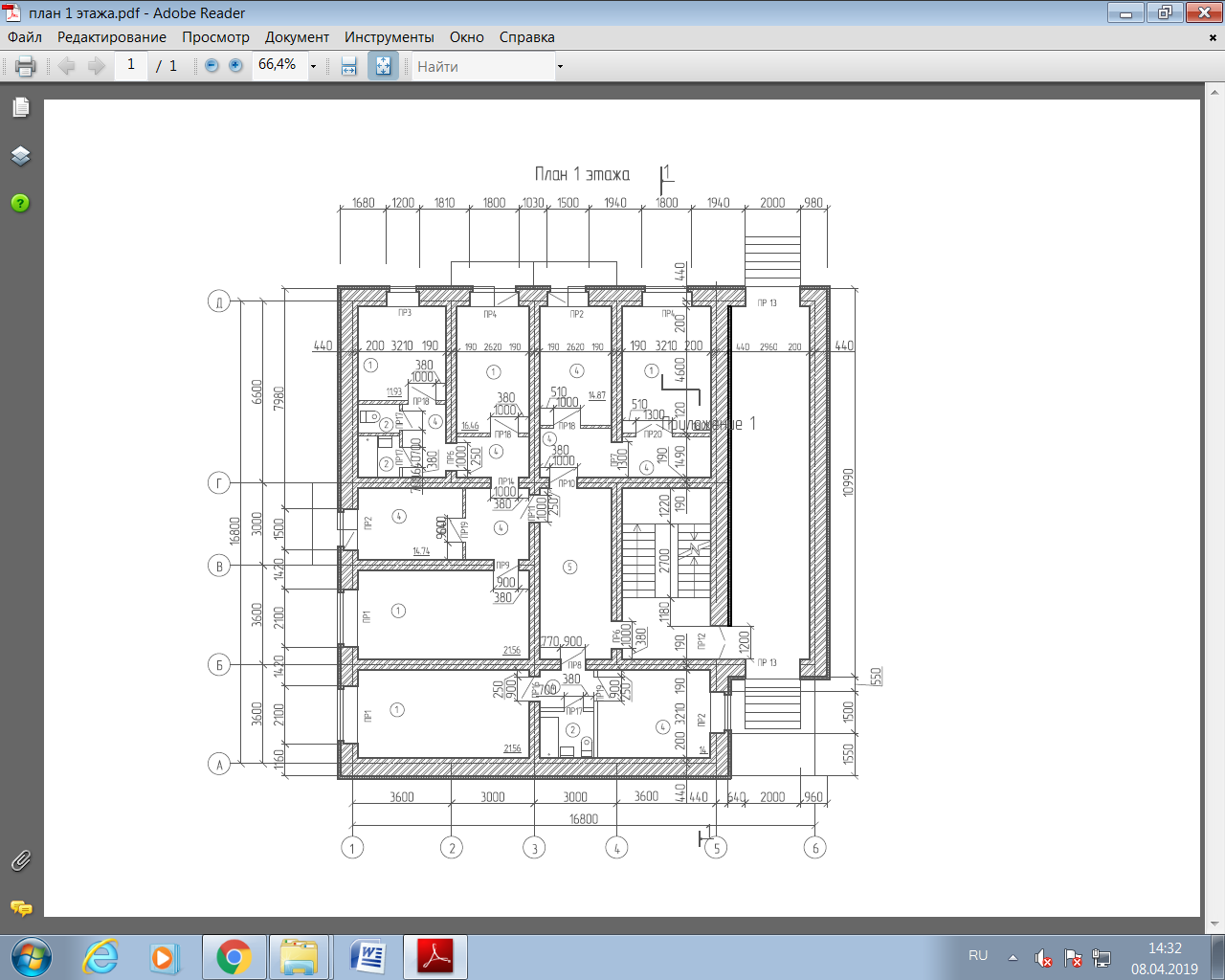 Приложение 2.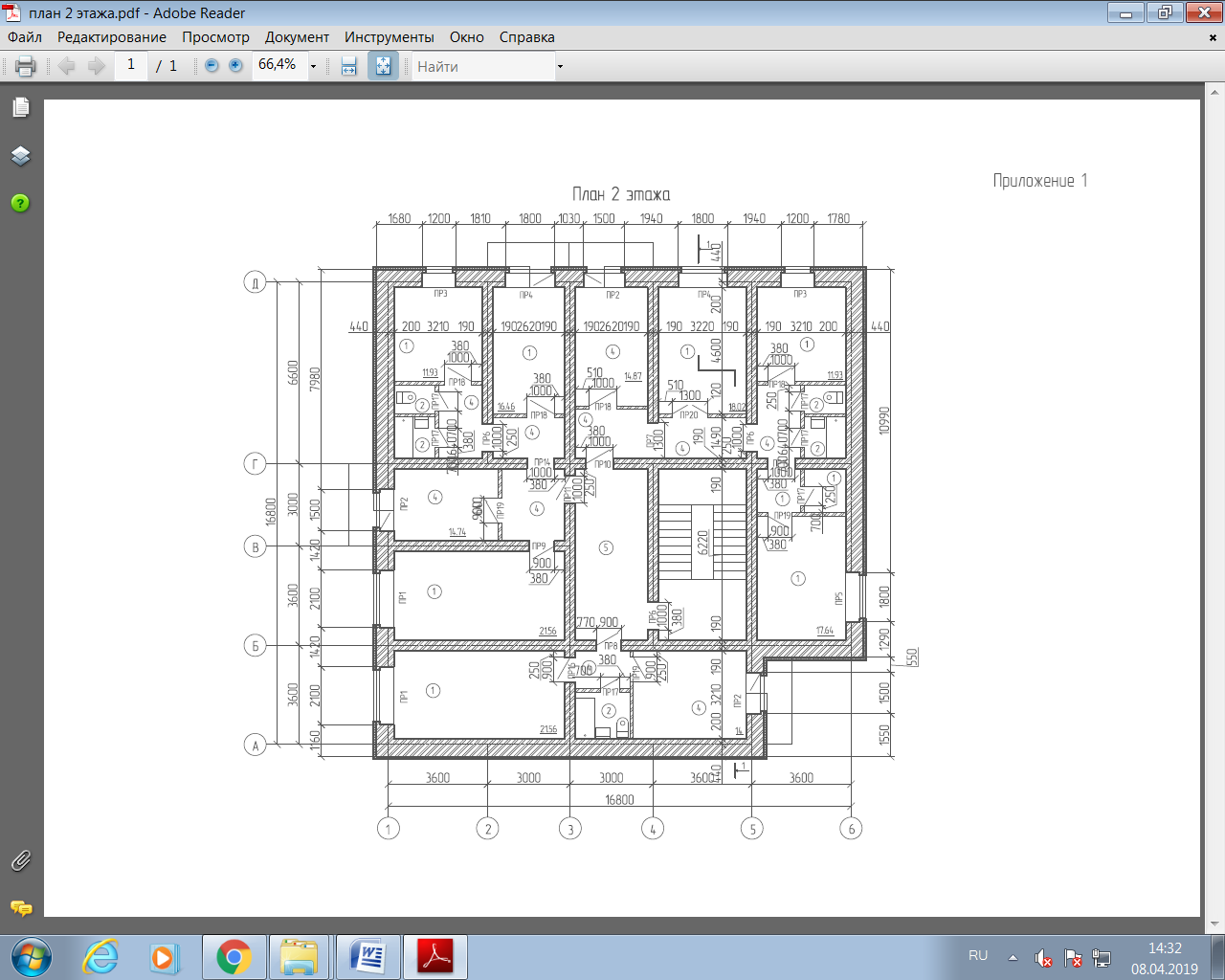 Приложение 3.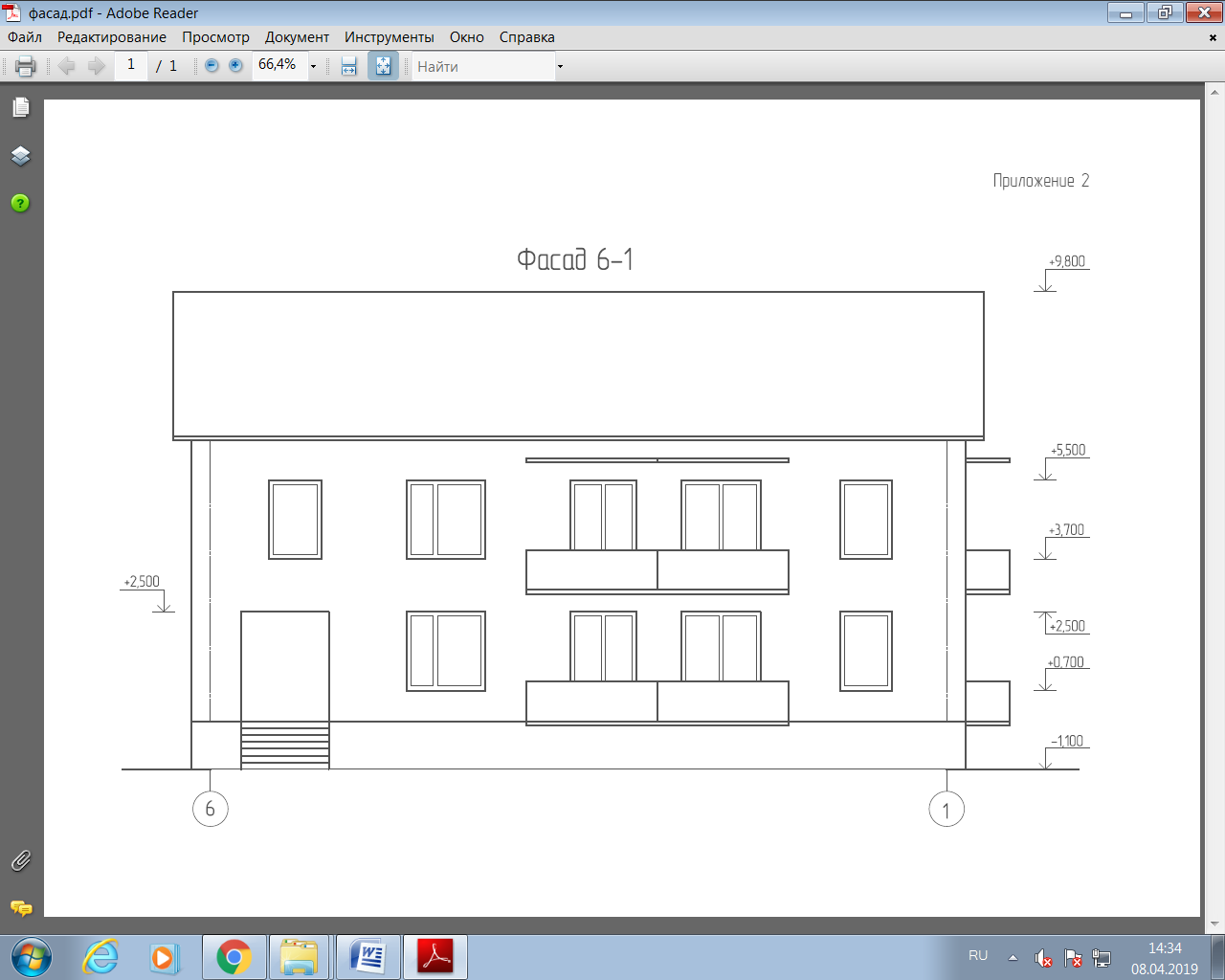 Приложение 4.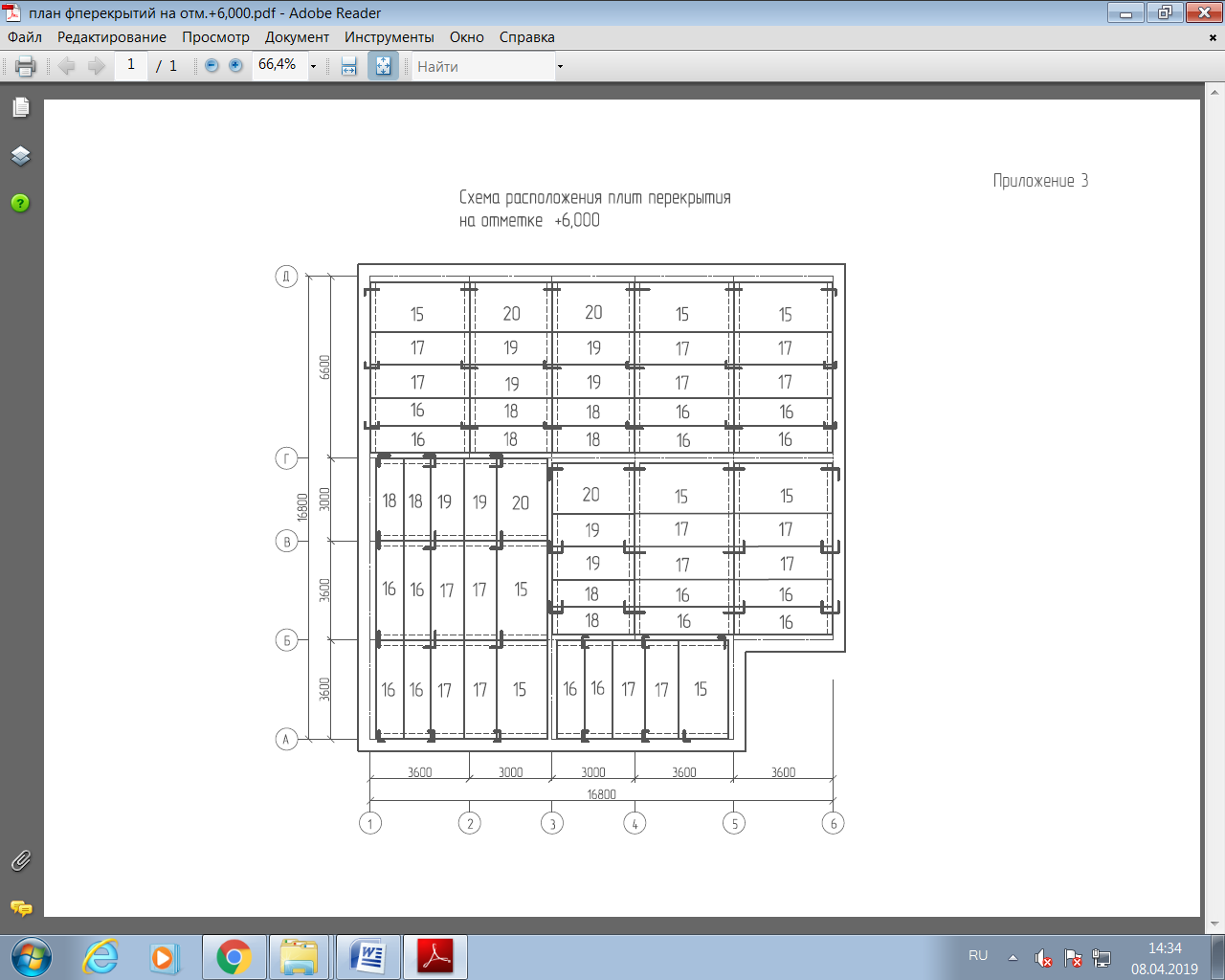 Приложение 5.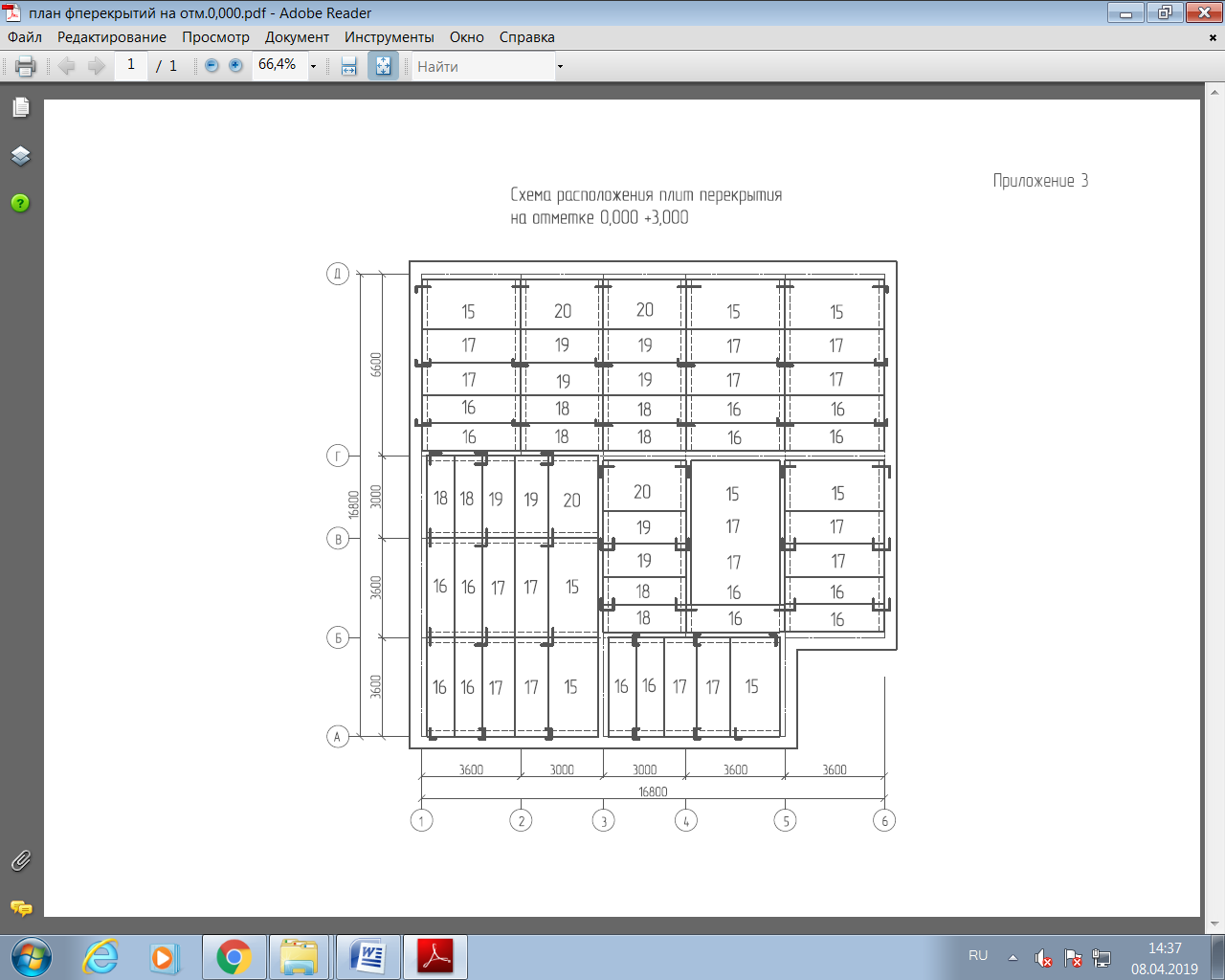 Приложение 6.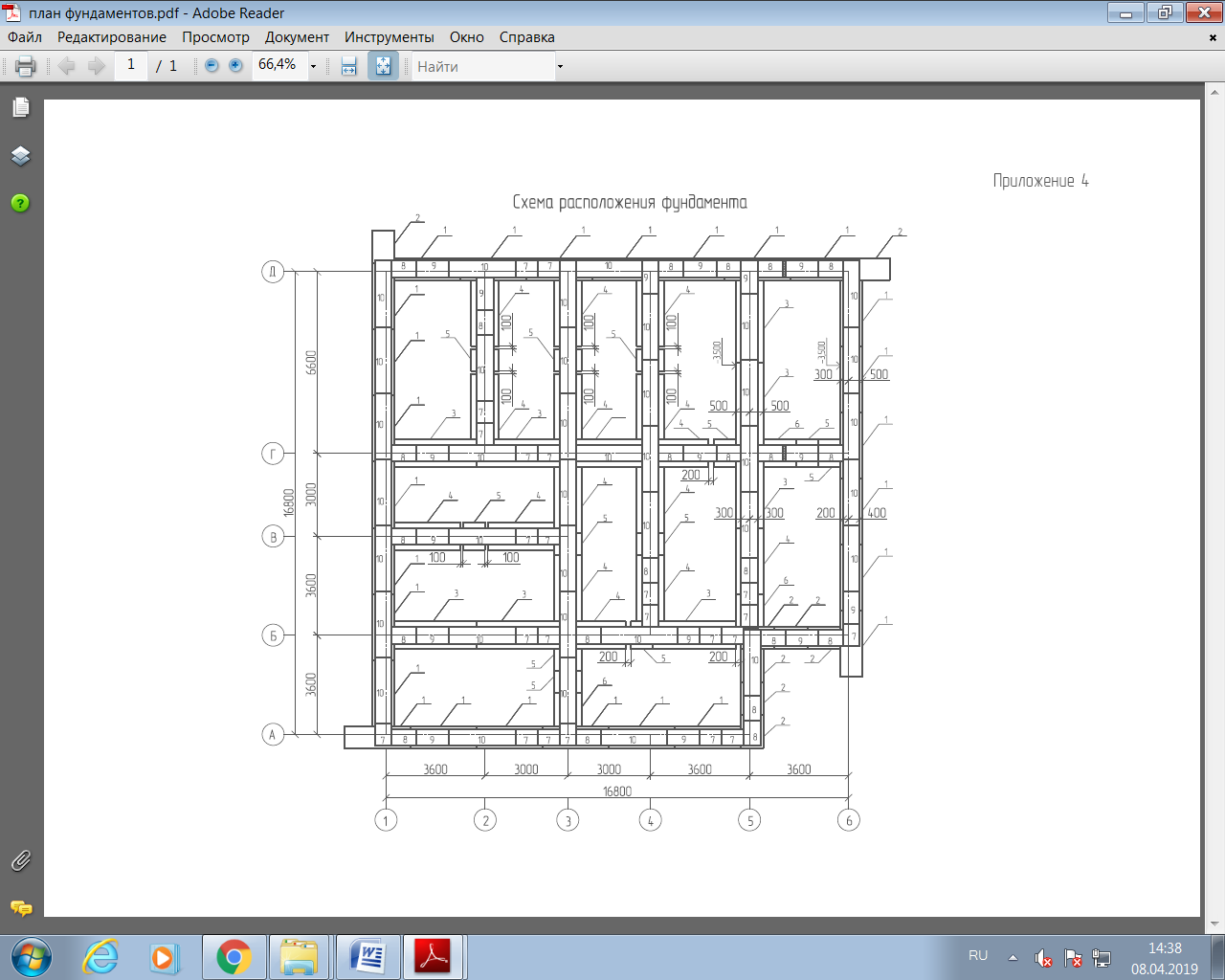 